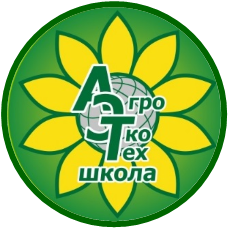 «Информационные технологии на уроках технологии в рамках реализации ФГОС»подготовила Орлова Татьяна Алексеевна, учитель технологии высшей квалификационной категорииСтремительное развитие общества, совершенствование технологий, вызывает необходимость адекватного использования новых возможностей. С увеличением количества компьютеров в школах возрастает их роль как эффективного средства повышения результативности обучения, в том числе и по технологии. Применение компьютера позволяет повысить интеллектуальный уровень и облегчает решение практических задач. Он может быть использован как информационная система, помогающая решать технологические, конструкторские, экономические, экологические вопросы, представляя материал в более наглядном, доступном для восприятия виде. Служит источником информации для разработки творческих проектов, а также оперативного контроля за усвоением учащимися знаний и умений, обеспечивая дифференцированный подход к обучению учащихся, имеющих разный уровень готовности восприятия материала. Вышеназванные преимущества позволяют эффективно решить проблему мотивации учащихся, т.к. уроки с использованием красочных иллюстраций и различных мультимедийных объектов (звук, видео) и т.д. привлекут внимание даже самого равнодушного ученика.Сфера применения современных технологий  очень разнообразна. Для себя я определила несколько видов применения ИКТ технологий на своих уроках.1. Использование мультимедийных средств на уроке технологии.Здесь компьютер используется в качестве средства визуализации материалов урока. Для работы на уроке учителю и ученикам достаточно уметь работать в пакете программ Microsoft Office. На уроке, как правило, практикуются выступления учителя или учеников с использованием компьютера, проектора, звуковых колонок, в последнее время к ним добавилась интерактивная доска. Чаще всего для выступления используют Microsoft PowerPoint в качестве программной оболочки, в которой создается мультимедийная презентация. В зависимости от выступления преподаватель или учащийся могут включать в свою презентацию (мультимедийный проект) текстовые или графические фрагменты, анимацию, видеофильмы, а также музыкальное или голосовое сопровождение. Презентация может быть построена таким образом, чтобы наиболее оптимально решать поставленные на уроке задачи.2. Использование тестовых оболочек.Информационно-коммуникативные технологии играют серьезную роль в изменении системы контроля знаний учащихся. Новые системы контроля знаний на базе ИКТ  характеризуются оперативностью, регулярностью, создают широкие возможности для дифференциации (создание индивидуальных заданий, отличающихся уровнем сложности, темпом выполнения), обобщения результатов и накопления материалов, позволяющих оценивать личностную динамику ученика. Кроме того, они позволяют совмещать процедуры контроля и тренинга. Еще один важный момент связан с возможностями смещения акцентов с внешней оценки на самооценку и самоконтроль ученика. Система контроля знаний на базе ИКТ психологически более комфортна и для учителя, и для ученика. Для ученика она в значительной мере является бесстрессовой, поскольку создается возможность работы в индивидуальном режиме, наедине с компьютером, что исключает в значительной мере фактор тревожности, связанный с непосредственным взаимодействием с учителем. А учителя она избавляет от рутинной работы, тем самым, экономя его силы и высвобождая время для творческой деятельности.3. Использование современных компьютерных программ в обученииОсобенностью этого вида ИКТ является проведение уроков технологии с работой всех учащихся на компьютерах под руководством учителя.Например, уроки домашней экономики в 8-х классах эффективнее проводить с использованием табличного редактора Microsoft Excel, при помощи которого составляется бюджет семьи. Пакет Microsoft Office, обладающий широким спектром инструментов для передачи, сохранения и обработки информации, дает возможность развития коммуникативных умений учащихся. Если в 5, 6 классе используются текстовый процессор Word, графический редактор Paint и Калькулятор, то в 7-9-х классах используются и другие программы: Excel, PowerPoint. При данных видах работы формируются такие умения и навыки, как излагать мысли в письменном виде представлять информацию в виде графика, схемы, написать конспект, доклад, располагать рационально текст на бумаге, отформатировать правильно текст электронного документа.Для создания чертежей учащиеся активно используют программу КОМПАС-3D LT, которая позволяет создавать чертежи и трехмерные модели деталей.4. Самостоятельная работа обучающихся по поиску информации.Использование ресурсов и услуг Интернета значительно расширяет возможности и учителя и ученика во всех видах деятельности. Изучение теоретической части многих тем образовательной области «Технология» предусматривает поиск дополнительных сведений. Начиная с 5 класса, учащиеся получают задания по поиску дополнительной, занимательной информации. Во время поиска формируются коммуникационные умения и навыки самостоятельной работы с использованием средств ИКТ: искать информацию в компьютерной базе данных, в электронном документе, в локальной сети школы, в Интернете с использованием поисковых систем. Необходимо научить ребенка отбирать нужную информацию, анализировать, систематизировать и применить на практике полученный материал. Обучаясь в школе, ребенок должен научиться затрачивать минимум  времени  и средств на  поиск информации в сети, что в будущем  благоприятно отразится на его профессиональной деятельности и пригодится  в быту.5. Использование ИКТ в проектной деятельности.При организации проектной деятельности учащихся, основную информацию получают из компьютера. Оформляют работы в текстовом редакторе, осуществляют защиту результатов в буклетах и презентациях.           Появляется возможность сформировать компьютерный банк проектов: сведения об объектах труда и образцы уже выполненных проектов (на сервере школьной локальной сети). Что позволит оптимизировать проектную деятельность учащихся.Проблемы внедрения ИКТ в работу учителя технологии.            Основные проблемы, с которыми сталкивается учитель технологии следующие:Компьютеры не могут находиться в одном помещении с мастерской. Поэтому приходится,  если работать  с компьютерами, то целый урок, значит, на практическую часть занятия остается достаточно мало времени.Работа с ИКТ происходит  во внеурочное время.Неудобство использования переносной мультимедийной техники.Планирование будущей работы.Не хочется останавливаться на достигнутом. Существуют масса компьютерных программ, которые позволяют  спроектировать   объект труда, увидеть его в трехмерном пространстве, автоматически  выполнить чертеж изделия и т.д.Вывод.Информационно-коммуникационные технологии создают широкие возможности для развития современного образования, прежде всего в направлении индивидуализации, создают условия для реализации творческого потенциала учителя ученика. Использование ИКТ тем более актуально в наше время, так как в школах, как правило, отсутствуют, или морально устарели необходимые наборы: схем, таблиц, иллюстраций, фотографий, репродукций.ИКТ–компетентность — это общешкольное умение и ее формирование должно проходить на всех уроках, в том числе, на уроках технологии. Внедрение ИКТ в образовательный процесс требует разработки совершенно новой методики преподавания технологии, которая во многом связана с исследовательскими, проектными технологиями. При этом учитель должен уметь формировать информационно-образовательную среду, в которой ребенок мог бы выражать и одновременно учить себя.Информационные источники.1. Компьютер на уроках Технологии. Автор: Мишарин Леонид (http://wiki.kgpi.ru/mediawiki/index.php)2. Компьютерные технологии на уроках технологии как средство повышения качества образовательного процесса. Автор: Печенкина Татьяна Александровна (http://www.uchportal.ru/publ/23-1-0-1549)3. Сайт «Первое сентября»4. Сайт «Учительский портал» (http://www.uchportal.ru/)